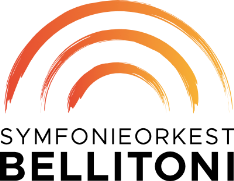 REPETITIESCHEMA  NAJAAR 2022PROGRAMMA  BEETHOVEN		Vierde Pianoconcert==PAUZE-==MAHLER		Vierde Symfoniedirigent: Jurjen HempelSolisten: Paolo Giacometti (piano), Lilian Farahani (sopraan).REPETITIES in GYMNASIUM NOVUM Zo 9 okt		10.00-13.00 	eerste repetitie     Zo 16 okt		10.00-13.00 	tutti blazers + groepsrepetities strijkers14.00-17.00 	tutti strijker + groepsrepetities blazersHerfstvakantie 2021 (Noord) 15 - 23 okt (Midden) 22- 30 okt 2022	Zo 30 okt		10.00-17.00 	tutti Zo 6 nov		10.00-17.00 	tutti Zo 13 no		10.00-13.00 	tutti blazers + groepsrepetities strijkers14.00-17.00 	tutti strijker + groepsrepetities blazersZo 20 nov		10.00-17.00 	tuttiREPETITIEWEEKEINDE (Akoesticum, Ede)Za 26 nov 		10:00-   Zo 27 nov	      		-17.00	tutti CONCERTENDonderdag 1 ofVrijdag 2 december	20:15u		concert 1  GEERTEKERK UTRECHTzaterdag 3 december 	20:15u		concert 2, AMARE DEN HAAGzondag 4 december	15:00u		concert 3, MUZIEKGEBOUW aan ’t IJ, AMSTERDAM Versie 7 juni 2021